כימיה כללית ופיזיקלית-ד"ר ענאןתרגיל בית 2- תגובות כימיותשאלה 1רשום את המשוואות המולקולריות ומשוואות יוניות נטו עבור התגובות הבאות:a. MgSO4(aq) + NaOH(aq)                    מגנזיום הידרוקסיד שוקעb.   Ba(NO3)2(aq) + K2SO4(aq)              בריום סולפאט שוקעc.  HCl(aq) + Ba(OH)2(aq)                     המלח שנוצר מסיס במיםd.  3H2SO4(aq) + 2Al(OH)3(s)                המלח שנוצר מסיס במיםשאלה 2א. קבע בכל אחד מהבאים את דרגות החמצון ליסודות המצוינים. a. Mn in K2MnO4  b. Cr  in CrO3    c. Cr  in CrO42-   d. Zn in Zn(OH)42-ב. קבע את המחמצן והמחזר בתגובות הבאות:a. PbS(s)  +  4H2O2(aq)  →   PbSO4(s)  +  4H2O(l)b. Fe2O3(s)  +  3CO(g)  →   2Fe(s)  +  3CO2(g)  שאלה 3אזן את משוואות החמצון-חזור הבאות בסביבה חומצית:a.   Cr2O72−  +   C2O42−     Cr3+  +  CO2  b.  MnO2  +  HNO2     Mn2+  +  NO3−  שאלה 4אזן את משוואות החמצון-חזור הבאות בסביבה בסיסית:a.   Mn2+  +  H2O2        MnO2  +  2H2O                                   b.  Cl2        Cl−  +  ClO3−שאלה 5א. בניסוי מסוים השתמשו ב- 0.0353 גרם פוטסיום הידרוקסיד. חשב כמה מ"ל של תמיסת   0.0176 M  KOH נידרש.  ב. לתמיסה מימית של H2SO4 בריכוז 0.750M יש צפיפות של  1.046 g/mL.חשב את הריכוז באחוזי מסה.שאלה 64.00 גרם של KCl  הומסו במים לקבלת 10.0 מ"ל תמיסה. תמיסה זו הוספה ל- 60.0 מ"ל  0.500 M CaCl2 .חשב ריכוז כל יון בתמיסה הסופית.שאלה 7חשב כמה מ"ל של  0.150 M H2SO4  נידרש  על מנת להגיב עם 8.20 גרם של NaHCO3 , על פי המשוואה הבאה:H2SO4(aq) + 2NaHCO3(aq)  Na2SO4(aq) + 2H2O(l) + CO2(g)שאלה 8הפכו מתכת M למתכת כלורית  MCl2.לאחר מכן לקחו תמיסה מימית של MCl2 והגיבו אותה עם תמיסה מימית של כסף חנקתי (ניטרט) לקבלת גבישים של כסף כלורי, אשר סונן מהתמיסה.MCl2(aq) + 2AgNO3(aq)  →   M(NO3)2(aq)  +  2AgCl(s)אם נלקחו 2.434 גרם מתכת (  M) והתקבל 7.964 גרם AgCl. א. חשב את המשקל האטומי של המתכת.  ב. מהי המתכת.שאלה 9תמיסה מימית בנפח 1.00 ליטר מכילה 6.78 גרם Ba(OH)2. חשב את pH של תמיסה זו.שאלה 10כמויות שוות  והיפותטית של חומצה חזקה HX, חומצה חלשה HA, בסיס חלש BZ, הוספו כל אחד בנפרד לכוסות כימיות המכילות מים. התקבלו התמיסות המתוארות באיור שלהלן (מולקולות המים הושמטו). זהה את החומצה או הבסיס שהשתמשו בה ליצירת  כל תמיסה.(התבונן בתמונה צבעונית)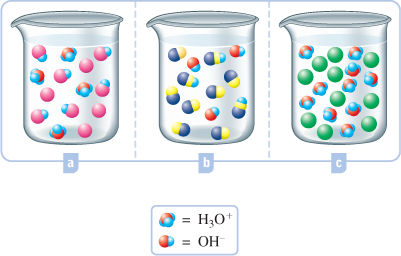 